NOT 1: Bu form bilgisayar ortamında doldurularak, ilgili Anabilim Dalı Başkanlığı’na teslim edilmelidir. Uzmanlık Alan Derslerinin Haftalık ders programı ile çakışmaması gerekmektedir. Aksi takdirde Uzmanlık Alan Dersleri dikkate alınmayacaktır. Forma 2 adet Uzmanlık Alan Dersi yazılacaktır.NOT 2: Ders saatleri girilirken; her bir saat için bir satır doldurulacaktır.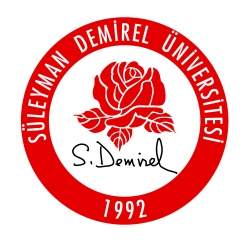 T.C.SÜLEYMAN DEMİREL ÜNİVERSİTESİ………………………………  ENSTİTÜSÜ
Uzmanlık Alan Dersi Formu…………….. ANABİLİM DALI BAŞKANLIĞII - ÖĞRETİM ÜYESİ BİLGİLERİI - ÖĞRETİM ÜYESİ BİLGİLERİI - ÖĞRETİM ÜYESİ BİLGİLERİI - ÖĞRETİM ÜYESİ BİLGİLERİI - ÖĞRETİM ÜYESİ BİLGİLERİI - ÖĞRETİM ÜYESİ BİLGİLERİUnvan Ad SOYADUnvan Ad SOYADT.C. Kimlik NoT.C. Kimlik NoSicil NoSicil NoAnabilim DalıAnabilim DalıII - ÖĞRETİM ÜYESİ BEYANIII - ÖĞRETİM ÜYESİ BEYANIII - ÖĞRETİM ÜYESİ BEYANIII - ÖĞRETİM ÜYESİ BEYANIII - ÖĞRETİM ÜYESİ BEYANIII - ÖĞRETİM ÜYESİ BEYANIAşağıda belirttiğim 20…-20…. Güz/Bahar dönemi Uzmanlık Alan dersleri bilgileri tabloda belirtilmiştir.                                                                                                                                                                               	… / … / 2022                                                                                                                                                                                            Unvan 													Ad SOYAD							                                                         	                  İmzaAşağıda belirttiğim 20…-20…. Güz/Bahar dönemi Uzmanlık Alan dersleri bilgileri tabloda belirtilmiştir.                                                                                                                                                                               	… / … / 2022                                                                                                                                                                                            Unvan 													Ad SOYAD							                                                         	                  İmzaAşağıda belirttiğim 20…-20…. Güz/Bahar dönemi Uzmanlık Alan dersleri bilgileri tabloda belirtilmiştir.                                                                                                                                                                               	… / … / 2022                                                                                                                                                                                            Unvan 													Ad SOYAD							                                                         	                  İmzaAşağıda belirttiğim 20…-20…. Güz/Bahar dönemi Uzmanlık Alan dersleri bilgileri tabloda belirtilmiştir.                                                                                                                                                                               	… / … / 2022                                                                                                                                                                                            Unvan 													Ad SOYAD							                                                         	                  İmzaAşağıda belirttiğim 20…-20…. Güz/Bahar dönemi Uzmanlık Alan dersleri bilgileri tabloda belirtilmiştir.                                                                                                                                                                               	… / … / 2022                                                                                                                                                                                            Unvan 													Ad SOYAD							                                                         	                  İmzaAşağıda belirttiğim 20…-20…. Güz/Bahar dönemi Uzmanlık Alan dersleri bilgileri tabloda belirtilmiştir.                                                                                                                                                                               	… / … / 2022                                                                                                                                                                                            Unvan 													Ad SOYAD							                                                         	                  İmzaIII –UZMANLIK ALAN DERS BİLGİLERİIII –UZMANLIK ALAN DERS BİLGİLERİIII –UZMANLIK ALAN DERS BİLGİLERİIII –UZMANLIK ALAN DERS BİLGİLERİIII –UZMANLIK ALAN DERS BİLGİLERİIII –UZMANLIK ALAN DERS BİLGİLERİDersin KoduDersin AdıDersin AdıÖğrencinin Adı SoyadıDersin Yapıldığı TarihDersin Başladığı SaatIV – ANABİLİM/ANASANAT DALI BAŞKANI ONAYIIV – ANABİLİM/ANASANAT DALI BAŞKANI ONAYIIV – ANABİLİM/ANASANAT DALI BAŞKANI ONAYIIV – ANABİLİM/ANASANAT DALI BAŞKANI ONAYIIV – ANABİLİM/ANASANAT DALI BAŞKANI ONAYIIV – ANABİLİM/ANASANAT DALI BAŞKANI ONAYIUzmanlık Alan Dersi bilgileri öğretim üyesi tarafından yukarıdaki tabloda belirtilmiştir. Gereğini arz ederim.						                                                                                                                                                                                                 												… / … / 2022                                                                                                                                                                        Unvan Ad SOYAD                                                                                                                                                                                                                   İmzaUzmanlık Alan Dersi bilgileri öğretim üyesi tarafından yukarıdaki tabloda belirtilmiştir. Gereğini arz ederim.						                                                                                                                                                                                                 												… / … / 2022                                                                                                                                                                        Unvan Ad SOYAD                                                                                                                                                                                                                   İmzaUzmanlık Alan Dersi bilgileri öğretim üyesi tarafından yukarıdaki tabloda belirtilmiştir. Gereğini arz ederim.						                                                                                                                                                                                                 												… / … / 2022                                                                                                                                                                        Unvan Ad SOYAD                                                                                                                                                                                                                   İmzaUzmanlık Alan Dersi bilgileri öğretim üyesi tarafından yukarıdaki tabloda belirtilmiştir. Gereğini arz ederim.						                                                                                                                                                                                                 												… / … / 2022                                                                                                                                                                        Unvan Ad SOYAD                                                                                                                                                                                                                   İmzaUzmanlık Alan Dersi bilgileri öğretim üyesi tarafından yukarıdaki tabloda belirtilmiştir. Gereğini arz ederim.						                                                                                                                                                                                                 												… / … / 2022                                                                                                                                                                        Unvan Ad SOYAD                                                                                                                                                                                                                   İmzaUzmanlık Alan Dersi bilgileri öğretim üyesi tarafından yukarıdaki tabloda belirtilmiştir. Gereğini arz ederim.						                                                                                                                                                                                                 												… / … / 2022                                                                                                                                                                        Unvan Ad SOYAD                                                                                                                                                                                                                   İmza